MÅNEDSPLAN MARS 2024   Tema: Vår/påskenHusk planleggingsdag tirsdag 2. april!UKEMANDAGTIRSDAGONSDAGTORSDAGFREDAG91.Musikk/bevegelseVi feirer Luna!104.     Temagrupper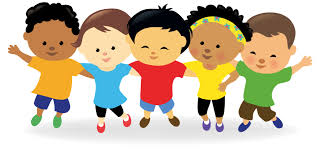 5. LekegrupperPåskeaktiviteter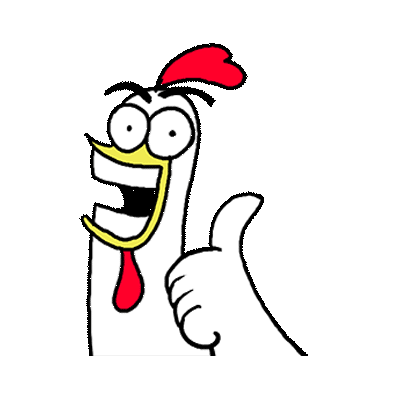 6.                 Vi drar på tur til Krossen og går på påskevandring.(Vi drar fra barnehagen kl 09.00)7. Temagruppe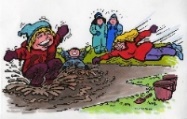 8. Minirøris1111.  Temagrupper12.TURDAG13.LekegrupperVannrommet (2 barn)14. Temagruppe15.HINDERLØYPE1218. TemagrupperVi feirer Tilja! 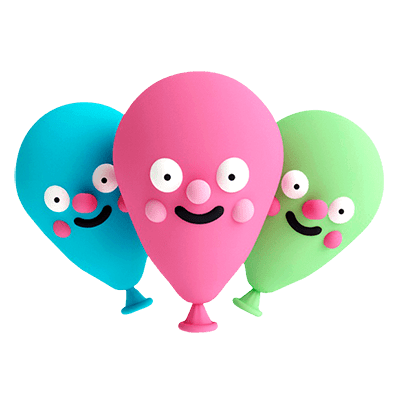 19.TURDAGVi feirer Johannes!20. LekegrupperVannrommet (2 barn)21.PÅSKEFEST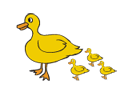 22. 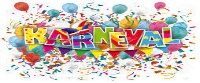     YOGA1325.Påskeaktiviteter.Barnehagen åpner 07.3026.Påskeaktiviteter.Barnehagen åpner 07.3027. BARNEHAGEN ER ÅPENT FRA 07.30-12.00 FOR DE SOM ER PÅMELDTE.28. SKJÆRTORSDAGBARNEHAGEN STENGT29.LANGFREDAGBARNEHAGEN STENGT